國立臺北教育大學圖書館創意未來學習中心場地借用申請單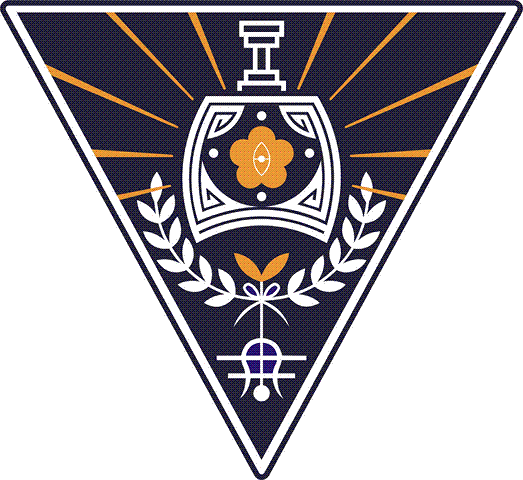 國立臺北教育大學圖書館創意未來學習中心場地借用申請單國立臺北教育大學圖書館創意未來學習中心場地借用申請單國立臺北教育大學圖書館創意未來學習中心場地借用申請單  □高互動學習區    □討論小間    □3D實驗互動區    □行動學習區說明：提供師資培育課程優先排課使用。採押證預借制，借用人可至本館創意未來學習中心場地使用狀況網頁查詢空堂時間，參考圖書館網站公告創意未來學習中心開放時間，或公告時間外借用請另以簽呈辦理，並請加會總務處。校內教師及單位借用，平時請先查詢本中心場地使用狀況網頁，填寫場地借用申請單(本表)，預借使用。最遲應於活動前1週提出申請；取消預約需於使用日開館前線上辦理或開館後電話洽中心櫃台辦理。爽約記錄累計達3次者暫停該申請者及使用者3個月內使用權。校外單位或校內委辦計畫及與校外單位合辦或協辦活動等借用(方法同上)，並依本校總務處館舍場地使用收費標準辦理。惟本中心可視活動類型與性質審查借用與否。受核准者，請於預約時段開始前30分鐘內，持服務證或學生證至中心櫃台質押證件使用。嚴禁飲食，請勿攜帶任何食物、飲料、雨具進入教室。使用時借用人須配合填寫活動紀錄表。使用完畢後，請借用人將教室軟硬體設施還原，恢復環境整潔，關閉所有電源門窗，並會同本中心查核無誤後，退還質押證件。相關注意事項，請參見「國立臺北教育大學圖書館創意未來學習中心借用及管理要點」。本申請單填寫完畢請送圖書館創意未來學習中心，經同意後始得使用。  □高互動學習區    □討論小間    □3D實驗互動區    □行動學習區說明：提供師資培育課程優先排課使用。採押證預借制，借用人可至本館創意未來學習中心場地使用狀況網頁查詢空堂時間，參考圖書館網站公告創意未來學習中心開放時間，或公告時間外借用請另以簽呈辦理，並請加會總務處。校內教師及單位借用，平時請先查詢本中心場地使用狀況網頁，填寫場地借用申請單(本表)，預借使用。最遲應於活動前1週提出申請；取消預約需於使用日開館前線上辦理或開館後電話洽中心櫃台辦理。爽約記錄累計達3次者暫停該申請者及使用者3個月內使用權。校外單位或校內委辦計畫及與校外單位合辦或協辦活動等借用(方法同上)，並依本校總務處館舍場地使用收費標準辦理。惟本中心可視活動類型與性質審查借用與否。受核准者，請於預約時段開始前30分鐘內，持服務證或學生證至中心櫃台質押證件使用。嚴禁飲食，請勿攜帶任何食物、飲料、雨具進入教室。使用時借用人須配合填寫活動紀錄表。使用完畢後，請借用人將教室軟硬體設施還原，恢復環境整潔，關閉所有電源門窗，並會同本中心查核無誤後，退還質押證件。相關注意事項，請參見「國立臺北教育大學圖書館創意未來學習中心借用及管理要點」。本申請單填寫完畢請送圖書館創意未來學習中心，經同意後始得使用。  □高互動學習區    □討論小間    □3D實驗互動區    □行動學習區說明：提供師資培育課程優先排課使用。採押證預借制，借用人可至本館創意未來學習中心場地使用狀況網頁查詢空堂時間，參考圖書館網站公告創意未來學習中心開放時間，或公告時間外借用請另以簽呈辦理，並請加會總務處。校內教師及單位借用，平時請先查詢本中心場地使用狀況網頁，填寫場地借用申請單(本表)，預借使用。最遲應於活動前1週提出申請；取消預約需於使用日開館前線上辦理或開館後電話洽中心櫃台辦理。爽約記錄累計達3次者暫停該申請者及使用者3個月內使用權。校外單位或校內委辦計畫及與校外單位合辦或協辦活動等借用(方法同上)，並依本校總務處館舍場地使用收費標準辦理。惟本中心可視活動類型與性質審查借用與否。受核准者，請於預約時段開始前30分鐘內，持服務證或學生證至中心櫃台質押證件使用。嚴禁飲食，請勿攜帶任何食物、飲料、雨具進入教室。使用時借用人須配合填寫活動紀錄表。使用完畢後，請借用人將教室軟硬體設施還原，恢復環境整潔，關閉所有電源門窗，並會同本中心查核無誤後，退還質押證件。相關注意事項，請參見「國立臺北教育大學圖書館創意未來學習中心借用及管理要點」。本申請單填寫完畢請送圖書館創意未來學習中心，經同意後始得使用。  □高互動學習區    □討論小間    □3D實驗互動區    □行動學習區說明：提供師資培育課程優先排課使用。採押證預借制，借用人可至本館創意未來學習中心場地使用狀況網頁查詢空堂時間，參考圖書館網站公告創意未來學習中心開放時間，或公告時間外借用請另以簽呈辦理，並請加會總務處。校內教師及單位借用，平時請先查詢本中心場地使用狀況網頁，填寫場地借用申請單(本表)，預借使用。最遲應於活動前1週提出申請；取消預約需於使用日開館前線上辦理或開館後電話洽中心櫃台辦理。爽約記錄累計達3次者暫停該申請者及使用者3個月內使用權。校外單位或校內委辦計畫及與校外單位合辦或協辦活動等借用(方法同上)，並依本校總務處館舍場地使用收費標準辦理。惟本中心可視活動類型與性質審查借用與否。受核准者，請於預約時段開始前30分鐘內，持服務證或學生證至中心櫃台質押證件使用。嚴禁飲食，請勿攜帶任何食物、飲料、雨具進入教室。使用時借用人須配合填寫活動紀錄表。使用完畢後，請借用人將教室軟硬體設施還原，恢復環境整潔，關閉所有電源門窗，並會同本中心查核無誤後，退還質押證件。相關注意事項，請參見「國立臺北教育大學圖書館創意未來學習中心借用及管理要點」。本申請單填寫完畢請送圖書館創意未來學習中心，經同意後始得使用。校內借用人系所/單位：姓名：                 （簽章）聯絡電話：主管簽章：             （簽章）校外委(合、協)辦借用人機關/單位：姓名：                 （簽章）聯絡電話：主管簽章：             （簽章）借用時間___年____月____日星期___（____時____分起至____時____分止）第___節起至第___節止___年____月____日星期___（____時____分起至____時____分止）第___節起至第___節止___年____月____日星期___（____時____分起至____時____分止）第___節起至第___節止活動名稱及內容指定負責人簽章我已詳細閱讀「國立臺北教育大學圖書館創意未來學習中心借用及管理要點」，並將確實遵守其規定。我已接受圖書館創意未來學習中心教育訓練，並會使用其設備。負責人簽章：                        聯絡電話： 我已詳細閱讀「國立臺北教育大學圖書館創意未來學習中心借用及管理要點」，並將確實遵守其規定。我已接受圖書館創意未來學習中心教育訓練，並會使用其設備。負責人簽章：                        聯絡電話： 我已詳細閱讀「國立臺北教育大學圖書館創意未來學習中心借用及管理要點」，並將確實遵守其規定。我已接受圖書館創意未來學習中心教育訓練，並會使用其設備。負責人簽章：                        聯絡電話： 審核用畢歸還查核結果恢復原狀。查核無誤，退還質押證件。未恢復原狀：____________________________________________________________________建議罰則□ 取消借用權限_______次　　   □ 其他：恢復原狀。查核無誤，退還質押證件。未恢復原狀：____________________________________________________________________建議罰則□ 取消借用權限_______次　　   □ 其他：恢復原狀。查核無誤，退還質押證件。未恢復原狀：____________________________________________________________________建議罰則□ 取消借用權限_______次　　   □ 其他：